Name: _________________________________________		Date: ___________________The World’s Most Boring SculptureJake was visiting a local art museum when he noticed they were having a contest:How big is the world’s most boring sculpture?!Anyone who can correctly determine the surface area of the world’s most boring sculpture will win a $25 gift card to the museum’s souvenir shop. (Full work must be shown!)The world’s most boring sculpture is a rectangular prism, and is shown in the diagram below: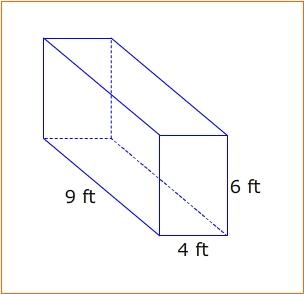 Jake wanted to win the gift card, so he entered the contest. Here is what Jake submitted: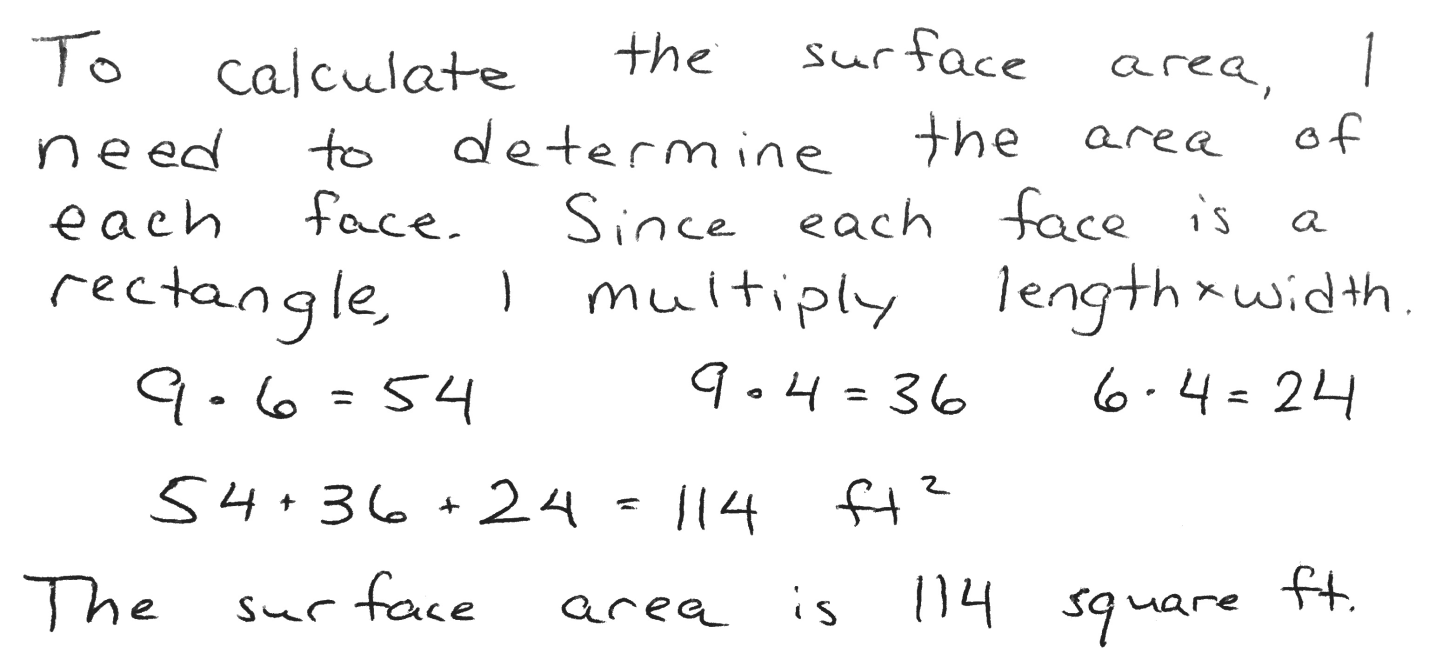 The contest officials need to determine whether Jake qualifies for a $25 gift card, and they want your advice. Write an argument for the officials stating whether you agree or disagree with Jake, and why. Be sure to include supporting evidence.I	 agree   /   disagree 	(circle one) with Jake because _________________________________________________________________________________________________________________________________________________________________________________________________________________________________________________________________________________________________________________________________________________________________________________________________________________________________________________________________________________________________________________________________________________________________________________________________________________________________________________________________________________________________________________________________________________________________________________________________________________________________________________________________________________________________________________________________________________________________________________________________________________________________________________________________________________________________________________________________________________________________________________________________________________________________________________________________________________________________________________________________________________________________________________________________________________________________________________________________________________________